الحفاظ على سلامة الأطفال على الإنترنتحصر العمرParents and Carers - UK Safer Internet Centreالقسم 2 – القيود العمريةقد يكون فهم الأعمار القانونية لمنصات الوسائط الاجتماعية والفيديو والألعاب عبر الإنترنت أمرًا صعبًا بسبب كمية المحتوى الرقمي الموجود عبر الإنترنت. لا يتحدث معظم الناس عن الحوسبة والسلامة عبر الإنترنت في المنزل. يعد التحدث بانتظام مع طفلك هو أعظم أداة للحفاظ على أمانه عبر الإنترنت. يستخدم العديد من الأطفال منصات غير مناسبة لفئتهم العمرية.هذه هي التصنيفات العمرية التالية لبعض منصات التواصل الاجتماعي:Sourced from NSPCC website October 2019ألعاب الفيديو:استخدم دائمًا تصنيف PEGI العمري لتحديد ما إذا كانت اللعبة مناسبة لطفلك أم لا.إن إس بي سي سي:إذا كنت عالقًا، ولست متأكدًا مما يجب فعله، أو إذا كنت قلقًا بشأن طفلك، فيمكنك الاتصال بالموظفين المدربين في NSPCChelpline counsellors on 0808 800 5000. Useful links: Social media | NSPCC National Online Safety (@natonlinesafety) / TwitterRestriction Guidance:Setting up devices for kids: Parental controls, avoiding in-app purchases and online safety - Own It - BBC How to Childproof Your iPad Using Parental Restrictions (lifewire.com)Parental controls on Android: how to make a phone or tablet child friendly | TechRadarالقيود العمرية الوجبات السريعة الرئيسية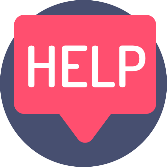 القيود العمرية موجودة للمساعدة.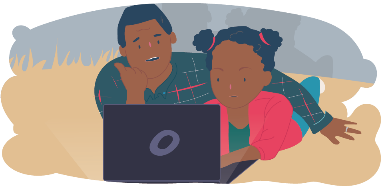 الحديث عن الألعاب يجريلعبت يساعدك على فهم.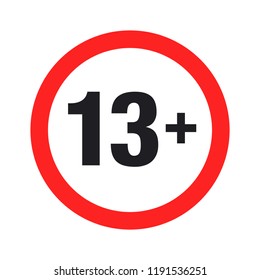 لا ينبغي استخدام وسائل التواصل الاجتماعيمن قبل الأطفال أقل من 13 سنة.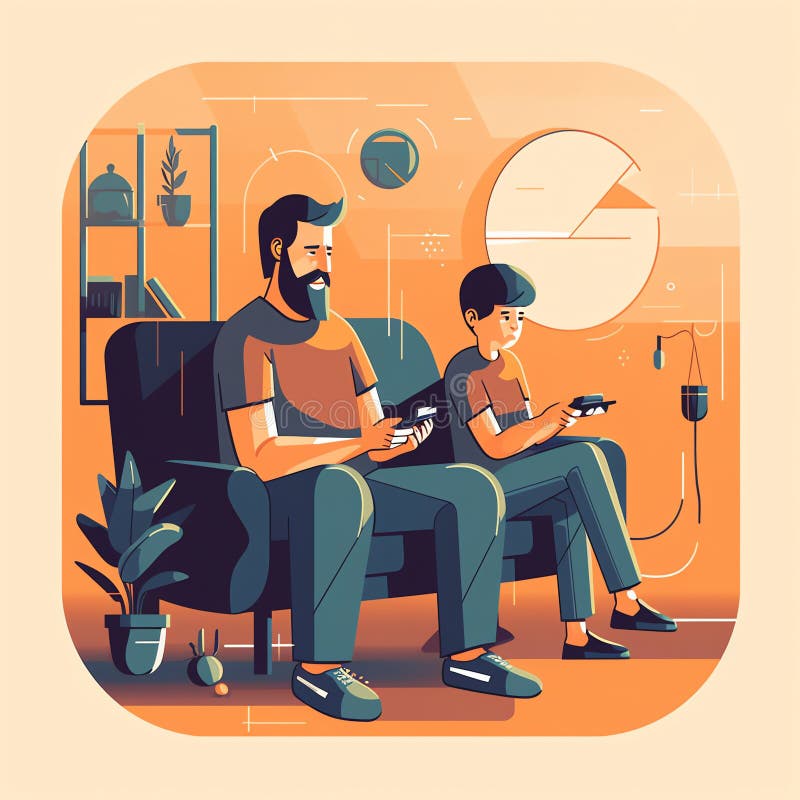 إذا لم تكن متأكدًا مما إذا كان موقع الويبأو اللعبة مناسبة، تحقق منهانفسك.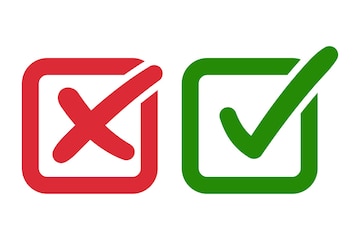 تحقق مما يصل إليه أطفالك وينشرونه عبر الإنترنت.7 Years +Under 13 years13 years +13 years +16 years +17 years +18+ or 13 with parent’s permissionRoblox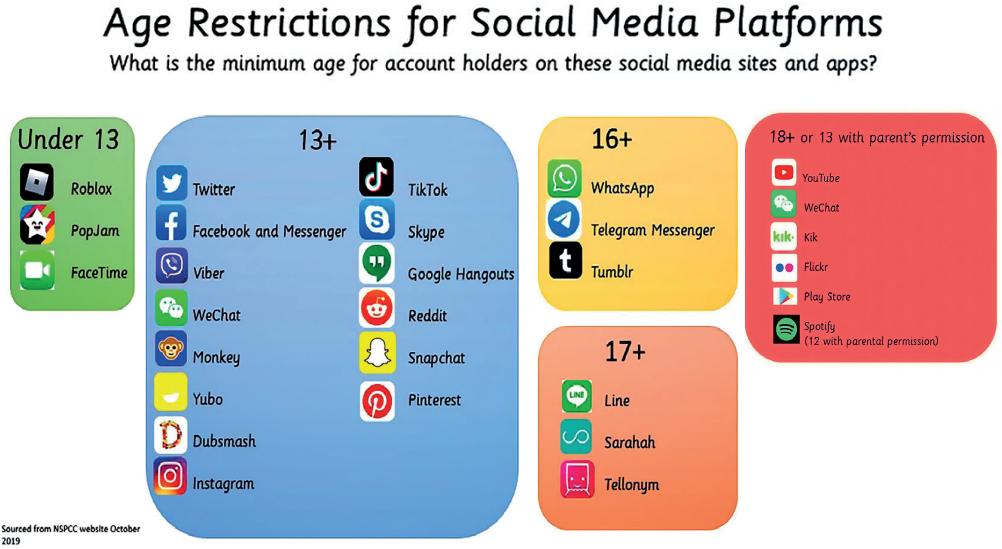 Minecraft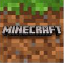 Pokemon Go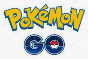 PopJamFaceTimeFortnite (12 years)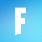 Hi Pal (12 years)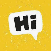 TwitterFacebook and       .   MessengerViberMonkeyYubo.   Dubsmash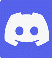 Discord.    InstagramTikTokSkypeGoogle HangoutsReddit.    SnapchatPintrest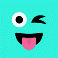 Wink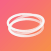 Hoop.  WhatsAppTelegram MessengerTumblrValorant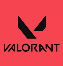 LineSarahahTellonymReplica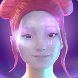 YouTubeWeChatKikFlickrPlay StoreSpotify (12 years with parental permission)